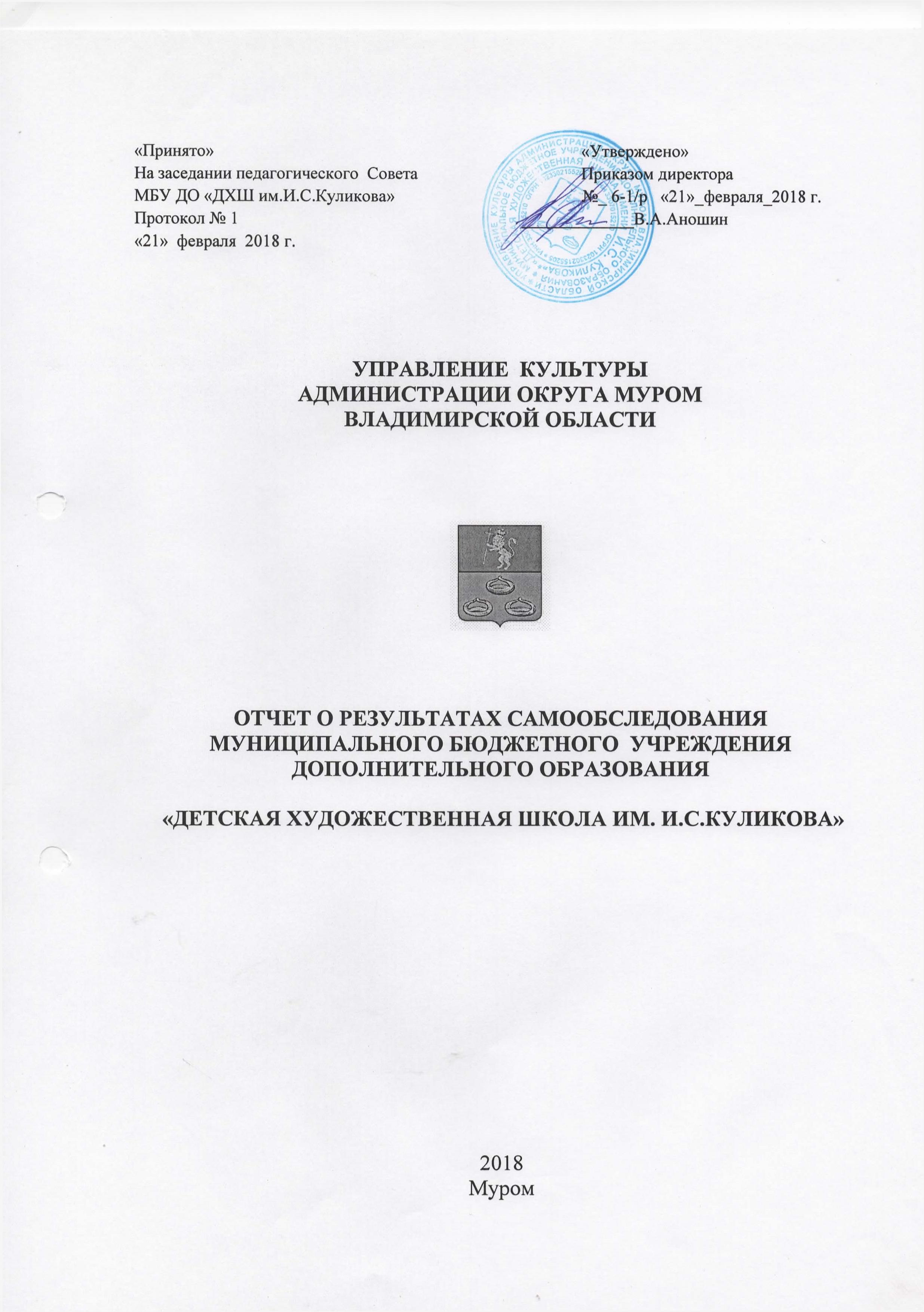 Структура  отчета:Аналитическая частьРезультаты анализа, оценка образовательной деятельности:2.1        структура образовательного учреждения и система управления;2.2        содержание и качество подготовки обучающихся; организация учебного процесса; восстребованность выпускников; качество кадрового обеспечения; качество учебно-методического обеспечения, библиотечно-  информационного обеспечения; материально-техническая база; внутренняя система оценки качества образования;  анализ показателей деятельности.Аналитическая часть        МБУДО «Детская художественная школа им. И.С.Куликова» является муниципальным образовательным учреждением, ориентированным на художественное обучение, воспитание и развитие обучающихся с учетом их индивидуальных способностей (возрастных, физиологических, интеллектуальных, психологических и др.), развитие общего уровня художественно-эстетического образования,  развитие потенциала творческих возможностей учащихся для самореализации личности, достижения уровня образованности для выбора профессиональной деятельности.1. Организационно-правовое обеспечение деятельности МБУДО 1.1. Устав МБУДО «Детская художественная школа им. И.С.Куликова» Утверждён приказом Управления культуры администрации округа Муром № 17-о от 30 апреля 2016 года, согласованно распоряжением комитета по управлению муниципальным имуществом администрации округа Муром №341 от 23 мая 2016 года.  Юридический адрес ОУ, фактический адрес ОУ602 251  Владимирская областьг. Муром  ул. Артема 39 A      ДХШ имени И.С.Куликовател. 8 (49234) 4-27-84muromart@gmail.com 1.3. Документы, на основании которых осуществляет свою деятельность ОУ:а) год создания учреждения.МБУДО «ДХШ им. И.С.Куликова» образовано  - 14 октября 1974 года. б) лицензия: серия, регистрационный номер, срок действия.Лицензия № 4054  от 2 декабря 2016 года на осуществление образовательной деятельности на право оказывать образовательные услуги по реализации образовательных программ по видам образования, по уровням образования, по профессиям, специальностям, направлениям подготовки (для профессионального образования), по подвидам дополнительного образования, указанным в приложении к настоящей лицензии (серия 33 П 01 № 0001130).  Лицензия выдана Департаментом  образования администрации Владимирской  области – Серия  33Л01 №0002173срок действия лицензии – бессрочно.С 1 сентября 2013 года МБОУ ДОД «Детская художественная школа имени И.С.Куликова»  перешла  на новый предпрофессиональный образовательный уровень. Школа реализует общеобразовательную предпрофессиональную программу в области искусств "Живопись".  За прошедший  период организация учебно-образовательного процесса в  МБУДО «Детская художественная школа имени И.С.Куликова» регламентировалась  графиком образовательного процесса, учебным планом и расписанием занятий, рассмотренных на заседании педагогического совета ДХШ и утвержденным директором ДХШ  28 августа 2017 года.В соответствии с лицензией (регистрационный № 4054  от 2 декабря 2016 года ) на осуществление образовательной деятельности  в учреждении в рамках муниципального задания реализуются следующие образовательные программы:Дополнительная предпрофессиональная общеобразовательная программа в области изобразительного искусства «Живопись» - 8 лет обученияВведение учебных планов по дополнительной предпрофессиональной общеобразовательной программы в области изобразительного искусства «Живопись» позволяет создать реальные условия эффективного развития и обучения детей и подростков, обладающих способностями для дальнейшего получения профессионального образования в сфере искусства. В сетку часов вариативной части  включены  предметы: скульптура, композиция прикладная, что позволит более эффективно осуществлять учебный процесс .С целью всестороннего удовлетворения образовательных потребностей населения, профессионального самоопределения и творческого труда детей в возрасте преимущественно от 7 до 18 лет в МБУДО «ДХШ им. И.С. Куликова» введены образовательные услуги, оказываемые на договорной  (платной) основе сверх установленного муниципального задания на оказание муниципальных услуг c 1 сентября 2017 года.     Методическим советом ДХШ разработаны программы курса и учебные планы по дополнительным образовательным программам художественно-эстетической направленности на основании примерных учебных планов образовательных программ по видам искусств для детских школ искусств, разработанных Научно-методическим центром по художественному образованию Министерства культуры Российской Федерации – 2003г., и одобреных Учебно-методическим советом по детским школам искусств при Министерстве культуры Российской Федерации.     Учебные планы по дополнительным образовательным программам художественно-эстетической направленности рассмотрены и утверждены на заседании Педагогического совета учреждения и согласованы с учредителем в лице начальника Управления культуры администрации округа Муром –Козловым В.В.в) свидетельство о государственной аккредитации: серия ДД009179, регистрационный номер - №93 от 03.06.2010 г., срок действия – действительно по 03.06.2015 г.,  1.4. УчредительУчредителем учреждения является Управление культуры администрации округа Муром. МБУДО «ДХШ им. И.С.Куликова» является юридическим лицом, имеет печать со своим наименованием.1.5. Локальные акты, регламентирующие деятельность ОУ.приказы и распоряжения Учредителя; приказы Директора Учреждения, издаваемые в соответствии с его компетенцией; должностные инструкции; образовательные программы Учреждения; учебные планы Учреждения; расписание занятий; календарно-тематический план работы Учреждения на текущий учебный год; Положение о муниципальном бюджетном образовательном учреждении дополнительного образования детей « Детская художественная школа  имени И.С.Куликова»Положение о совете муниципального бюджетного учреждения дополнительного образования «Детской художественной школы им. И.С.Куликова»;Положение о режиме занятий обучающихся;Положение о классном руководстве ; Положение о Педагогическом Cовете Учреждения;Положение о сокращенных сроках обучения (сокращенных программах и индивидуальных учебных планах); Порядок оформления возникновения, приостановления и прекращения образовательных отношений между МБУДО « ДХШ им. И.С.Куликова» и обучающимися и (или) законными представителями несовершеннолетних обучающихся.Положение о порядке перевода, отчисления и восстановления обучающихся МБУДО « ДХШ им. И.С.Куликова»Положение о родительском комитете ;Правила внутреннего трудового распорядка Учреждения;Правила внутреннего распорядка для  учащихся Учреждения; Положение о порядке проведения аттестации педагогических работников в целях подтверждения соответствия занимаемой должности в Учреждении;Положение о комиссии по охране труда Учреждения;Положение о системе оплаты труда работников Учреждения; Положение о стимулирующих выплатах в Учреждении;Положение о котировочной комиссии по размещению заказов на поставку товаров, выполнение работ, оказание услуг для нужд Учреждения;Положение о работе с персональными данными работников Учреждения;Положение о текущей, промежуточной и итоговой аттестации  учащихся детской художественной школы имени И.С.Куликова;Правила приема  и порядок отбора детей в МБУДО «Детская художественная школа имени И.С.Куликова»; другие положения, создаваемые в целях совершенствования образовательного процесса в Учреждении.         2. Результаты анализа, оценка образовательной деятельности2.1. Структура образовательного учреждения и система управления.Управление строится на принципах единоначалия и самоуправления. Административные обязанности распределены согласно Уставу, штатному расписанию, четко распределены функциональные обязанности согласно квалификационным характеристикам.Общее управление осуществляет директор МБУДО «Детская художественная школа им. И.С. Куликова» - Аношин Василий Александрович, в соответствии с действующим законодательством, в силу своей компетентности.Основной функцией директора является осуществление оперативного руководства деятельностью Учреждения, управление  жизнедеятельностью  учреждения, координация действий всех участников образовательного процесса через педагогический совет, общее собрание трудового коллектива.Заместитель директора по учебно-воспитательной работе – Курникова Марина Владимировна,  осуществляет оперативное управление образовательным процессом: выполняет информационную,  оценочно-аналитическую, планово-прогностическую, организационно-исполнительскую, мотивационную,  контрольно-регулировочную функции.      Высшие коллегиальные органы управления  образовательным учреждением:   Общее собрание  трудового коллектива осуществляет общее руководство ДХШ, избирается на основе положения представляет интересы всех участников образовательного процесса (учащихся, педагогов, родителей).Все перечисленные структуры совместными усилиями решают основные задачи образовательного учреждения и соответствуют Уставу ДХШ.Основные формы координации деятельности:план работы МБУДО «Детская художественная школа им. И.С.Куликова»  на год;Организация управления образовательного учреждения соответствует уставным требованиям.СТРУКТУРА  УЧРЕЖДЕНИЯСтруктура взаимодействия ДХШ с  учреждениями города2.2.Содержание  и качество подготовки обучающихсяДХШ – образовательное учреждение, реализующее различные  образовательные программы:Дополнительная предпрофессиональная общеобразовательная программа в области изобразительного искусства «Живопись» - 8 лет обучения      Согласно учебным  планам  ДХШ им. И.С.Куликова  по итогам   учебных четвертей прошли просмотры работ учащихя ДХШ по всем образовательным программам, реализуемым в ДХШ. Членами просмотровой комиссии  был отмечен отличный уровень подготовки учащихся и преподавателей ДХШ, реализующих дополнительную общеобразовательную программу «Живопись» в соответствии с требованиями  ФГТ и примерными учебными планами  и программами.      С целью всестороннего удовлетворения образовательных потребностей населения, профессионального самоопределения и творческого труда детей в возрасте преимущественно от  7  до 18 лет в МБУДО «ДХШ им. И.С. Куликова» введены образовательные услуги, оказываемые на договорной  (платной) основе сверх установленного муниципального задания на оказание муниципальных услуг:   - ОП «Мир творчества» для детей 7-9 лет;- ОП «Изобразительное искусство» для детей 10-12 лет;- ОП «Творческая мастерская» для детей 13-18 лет.Ключевые направления деятельности педагогического коллектива:Развитие системы поддержки талантливых детей.Развитие потенциала педагогов.        Обучение ведется в соответствии с  учебным планом.        Образовательный процесс является гибким, быстро реагирующим на изменение числа детей, групп, ориентирующимся на новые образовательные потребности, соответствующим поставленным целям.          Для изучения и учета образовательных потребностей и запросов обучающихся и их родителей в ОУ проводятся беседы и анкетирование родителей. Ведётся учёт результатов.           Уровень образовательных программ отвечает государственным требованиям, предъявляемым к образовательным учреждениям, деятельность которых регламентируется Типовым положением.    Важными направлениями инновационной деятельности в течение учебного года были направления, связанные с  обновлением содержания образования, использованием современных образовательных технологий.С целью учета качественных образовательных изменений у обучающихся педагогами проводился мониторинг  знаний и умений учащихся.Достижения за 2017  годЗа  2017 год 160 учащихся (48 %) приняли участие в  14 конкурсах разного уровня.:ПОБЕДЫ за  2017 г.Областной конкурс профессионального мастерства педагогических работников ДМШ, ДШИ, ДХШ, ДШХ Владимирской области в номинации «Открытый урок»:Курникова М.В. – ДИПЛОМ Лауреата 1 степени «Декоративный натюрморт в технике холодного батика» по предмету «Композиция прикладная»Евтеева Т.А. – ДИПЛОМ Лауреата 1 степени « Муромские изразцы» по предмету «Керамика»Столярова Н.Г. – ДИПЛОМ Лауреата 2 степени «Вливание цвета в цвет» по предмету «Живопись»ВНЕШКОЛЬНАЯ, ТВОРЧЕСКАЯ ДЕЯТЕЛЬНОСТЬ1 марта 2017 года в выставочном зале Управления культуры администрации округа Муром состоялось открытие художественно-творческой выставки «Моя малая Родина» члена Союза художников России , директора ДХШ им. И.С.Куликова – Аношина В.А, воплотившего в живописных пейзажах необыкновенную красоту родного края. На выставке представлено более 90 этюдов, и каждый-воплощение любви автора к своей малой Родине.За  незатейливыми, лишенными броскости пейзажами, скрывается высокая профессиональная культура художника, тонкое чувство цветовой гармонии, умение превратить натурный мотив в произведение искусства, заставляющего зрителя чувствовать, переживать, размышлять…В марте состоялся 2 этап рейтинговых курсов повышения квалификации преподавателей ДХШ. 6 преподавателей: Евтеева Т.А., Судьина Д.Л., Алякринская О.С., Легкова С.И., Поленок И.И., Калашникова Ю.П. получили свидетельства о повышении квалификации в количестве 72 часов.Преподаватель ДХШ первой кв. категории – Судьина Д.Л. принимала активное участие в 4 Международном форуме педагогов-художников г. Санкт-Петербург «Художественная образовательная среда как фактор развития участников образовательного процесса». Награждена Дипломом за участие в 3 Международной выставке педагогов-художников, представив свои работы по графике «Портрет»21 марта в рамках проведения Дня работников культуры прощло торжественное заседание  пленума Владимирской организации РПРК.Заместитель директора по учебно-воспитательной работе ДХШ им. И.С.Куликова, член областного комитета – Курникова М.В. занесена в Книгу Почета Владимирской областной организации РПРК за большой личный вклад в развитие культуры и многолетнее участие в жизни профсоюза.Областной конкурс профессионального мастерства педагогических работников ДМШ, ДШИ, ДХШ, ДШХ Владимирской области в номинации «Открытый урок»:Курникова М.В. – ДИПЛОМ Лауреата 1 степени «Декоративный натюрморт в технике холодного батика» по предмету «Композиция прикладная»Евтеева Т.А. – ДИПЛОМ Лауреата 1 степени « Муромские изразцы» по предмету «Керамика»Столярова Н.Г. – ДИПЛОМ Лауреата 2 степени «Вливание цвета в цвет» по предмету «Живопись»В сентябре 2017 года в выставочном зале Управления культуры администрации округа Муром состоялось открытие художественно-творческой выставки «Пейзаж» преподавателя ДХШ им. И.С.Куликова- Соколова А.С.. На выставке представлено более 60 работ, выполненных в технике масляной живописи.C 8 сентября по 1 октября 2017 года  преподаватели ДХШ им. И.С.Куликова: Аношин В.А., Смыслова А.И., Евтеева Т.А., Судьина Д.Л., приняли активное участие в Областной художественной выставке, посвященной  25-летию Центра изобразительного искусства.  На выставке представлены более 270 произведений владимирских живописцев, графиков, скульпторов и мастеров декоративно-прикладного искусства.  В ноябре преподаватели ДХШ - Евтеева Т.А. (керамика), Судьина Д.Л. (линогравюра) приняли  активное участие в областной художественной выставке «Портрет», организованной в центре изобразительного  искусства г. Владимира.Судьина Д.Л. успешно прошла 1 отборочный тур претендентов в члены Союза художников России, набрав 9 голосов членов комиссии из 9.2.3. Организация учебного процесса Учебные планы образовательных программ по изобразительному искусству для ДХШ имени И.С.Куликова разработаны Методическим советом ДХШ на основании примерных учебных планов образовательных программ по видам искусств для детских школ искусств, разработанных Научно-методическим центром по художественному образованию Министерства культуры Российской Федерации  и одобрены Учебно-методическим советом по детским школам искусств при Министерстве культуры Российской Федерации.     В учебном плане содержание образовательной деятельности в ДХШ определяется образовательными программами и учебными планами, разработанными на основе примерных или рекомендованных Министерством культуры Российской Федерации. Учебные планы и образовательные программы разрабатываются на весь цикл обучения по каждому направлению преподавателями и заместителем директора по учебно-воспитательной работе, утверждаются педагогическим советом школы.Учебно-воспитательный процесс осуществляется в формах:-групповые и индивидуальные занятия с преподавателями;-самостоятельная работа учащихся; -контрольные мероприятия по проверке качества усвоения учебного материала, (контрольные уроки, экзамены,  просмотры, выставки, участие в конкурсах).        Основой учебного процесса в учреждении является урок. Продолжительность урока от 30 до 40 мин. Между уроками 3 перемены по 10 минут. Продолжительность учебной недели – 6 дней.         Занятия с 1 по 8 класс  проходят в две смены:1 смена: 8.00 -13.00 2 смена: 13.00-21.00Учебный план  разработан на основе:Нормативно-правовых документов федерального уровня:Закон РФ «Об образовании»Типового  положения об УДОДСанитарно-эпидемиологических правилах  и нормативах.Нормативных документов Министерства образования и науки РФ:Документов МБУ ДО «ДХШ им. И.С.Куликова»:Устав МБУ ДО «ДХШ им. И.С.Куликова».Лицензия на право ведения образовательной деятельностиСвидетельство о государственной регистрацииПояснительная записка учебного плана содержит: Сроки освоения образовательных программ и основные цели обучения по программам каждой направленности. Учебный план отражает количество часов в неделю по каждой программе, количество обучающихся по годам обучения. Образовательная деятельность в  МБУ ДО «Детская художественная школа имени И.С.Куликова» осуществляется в процессе учебной деятельности в аудиториях (учебных кабинетах) и внеурочных мероприятий, проводимых в следующих формах:групповые;самостоятельная (домашняя) работа;контрольные мероприятия (промежуточная аттестация), предусмотренные графиком образовательного процесса ( контрольные уроки,  экзамены, просмотры, выставки);культурно-просветительные мероприятия (лекции, беседы и т.д.); внеурочные классные мероприятия (посещение с преподавателем  выставочных залов, Муромского историко-художественного музея, классные собрания, творческие встречи и т.д.);Воспитательная работа охватывает весь педагогический процесс и внеурочную деятельность. Большое внимание уделяется решению следующих задач:формирование личностных качеств: высокой нравственности, порядочности;усиление внимания к патриотическому и гражданскому воспитанию через пробуждение интереса к истокам русской истории, культуре и народному творчеству;воспитание чувства патриотизма с помощью достижений русского            искусства, фольклора;развитие художественного вкуса и культуры обучающихся на           примерах духовных традиций русского народа;приобщение к художественному творчеству, выявление одарённых детей.С целью внутреннего контроля за  реализацией дополнительной предпрофессиональной общеобразовательной программы «Живопись» администрацией ДХШ: директором ДХШ – Аношиным В.А., зам. директора по УВР – Курниковой М.В.,- посещаются  учебные занятия  и проводится анализ открытых уроков на заседании педагогического совета. Администрацией ДХШ отмечается, что обучение по данной образовательной программе ведётся на основе содержания учебных планов и образовательных программ и в соответствии с установленными федеральными государственными требованиями к уровню начальногопредпрофессионального  художественного образования. При реализации данных образовательных программ по дисциплинам особое внимание уделяется: целям преподавания дисциплины, что выпускник должен знать и уметь;содержанию дисциплины;организации самостоятельной работы;информационно-методическому обеспечению дисциплины. Методическая  работа. Основные направления методической работы в 2017 году.Создание условий для развития и совершенствования педагогического мастерства, творческого поиска новых знаний, возможностей, новых идей, творческого саморазвития педагогических кадров.Развитие аналитических знаний, умений и навыков педагогов в процессе педагогической деятельности.Создание условий для освоения и внедрения инновационных процессов в образовательной деятельности педагогов.Задача -  Продолжить работу по развитию творческого потенциала педагогов, совершенствованию их профессионально-педагогической культуры.По итогам каждой учебной четверти организуется заседание методического совета ДХШ, где членами методического совета: Аношин В.А., Курникова М.В., Смыслова А.И., Поленок И.И., Евтеева Т.А.,- проводится анализ работы преподавателя по основным критериям учебной деятельности.Членами методического совета проводится большая работа по корректированию образовательных программ с целью более грамотного и качественного обучения в ДХШ.За  2017 год  организовано   2 семинара  с элементами мастер-класса   для преподавателей ДХШ им. И.С.Куликова, 5 методических совещаний.март в ДХШ им. И.С.Куликова  организован семинар с элементами мастер-классадля преподавателей ДХШ им. И.С.Куликова.«Лепка объемных форм с использованием каркаса» (в рамках дополнительной предпрофессиональной общеобразовательной программы «Живопись» ) на примере педагогического опыта преподавателя ДХШ первой квалификационной категории  Легковой Светланы Ивановны.Преподаватели ДХШ получили  грамотный методический материал по обучению  лепке объемных форм учащихся ОП «Живопись». Мастер-класс  с использованием практического показа вооружил преподавателей  ДХШ практическим  умениями и навыками работы по предмету «Скульптура».29 мая в ДХШ им. И.С.Куликова  организован семинар с элементами мастер-классадля преподавателей ДХШ им. И.С.Куликова.«Выполнение задания «эксклибрис» в материале – гравюра на пластике» (в рамках дополнительной предпрофессиональной общеобразовательной программы «Живопись»  для 6 класса ДХШ) на примере педагогического опыта преподавателя ДХШ высшей  квалификационной категории  Смысловой Анны Ивановны.Преподаватели ДХШ получили   методический материал по обучению технике выполнения гравюры на пластике .  Сентябрь – октябрь Проходили методические совещания с целью обмена опытом по реализации дополнительной предпрофессиональной программы «Живопись». Преподаватели ДХШ высшей квалификационной категории поделились опытом работы. Молодые  специалисты  школы получили консультации и методические рекомендации по обучению учащихся ДХШ разным техникам по предметам «прикладное творчество», «рисунок», «живопись» в рамках дополнительной предпрофессиональной общеобразовательной программы «Живопись».:Контингент обучающихся Сохранность контингента обучающихся. Реализация различных форм обучения.Контингент обучающихся стабилен, движение учащихся происходит по объективным причинам (переезд в другие территории) и не вносит дестабилизацию в процесс обучения.Формы обучения: очная.Конкурсно-выставочная деятельность. Участие обучающихся ДХШ в конкурсах разного уровня рассматривается как  развитие творческого потенциала и стимулирование профессионального роста обучающегося. За  2017 год 160 учащихся (48 %) приняли участие в  14 конкурсах разного уровня.:1 квартал 2017 г.                                                          Организованна выставка:Выставка работ учащихся «Остановись мгновенье, ты - прекрасно» учащихся ОП «Живопись» по прикладному творчеству: гобелен, витраж, скульптура, пластилиновая живопись (25 работ) в библиотеке семейного чтения по ул. Мечникова,652 квартал 2017 г.                                                          Организованна выставка:Выставка работ учащихся «Птицы» учащихся ОП «Живопись» по станковой  композиции (10 работ) в библиотеке семейного чтения по ул. Мечникова,653 квартал 2017 г.4 квартал 2017 г.Организованны выставки:Выставка работ учащихся «Мой город Муром» учащихся ОП «Живопись» по станковой и прикладной  композиции (25 работ) в радиотехникуме2.4.  Востребованность выпускниковИтоги поступления выпускников ДХШ за 2017 год: Бюджетные отделения«НИЖЕГОРОДСКИЙ ГОСУДАРСТВЕННЫЙ АРХИТЕКТУРНО-СТРОИТЕЛЬНЫЙ УНИВЕРСИТЕТ»      Ивонтьева Алина- факультет архитектуры и дизайнаЛисова Саша - факультет архитектуры и дизайнаСтепанова Наташа- факультет архитектуры и дизайнаРыбенкова Женя – отделение гражданское строительствоЧумичева Настя – факультет архитектуры и дизайна	Владимирский педагогический университет        6.Курникова Юля –художественно-графический факультет- ИЗОВладимирский политехнический университет7.Демидова Настя –отделение архитектурное8.Чумазина Катя –  отделение гражданское строительствоМосковский городской педагогический университет	9. Андреньченко Дарина- отделение дизайн средыИвановское художественное училище им. Малютина10. Розанова Елена – отделение живописьПлатные отделения                 Московский государственный строительный университетЧернова Маша – архитектурное отделение2.5 Качество кадрового обеспеченияКадровый состав педагогов по состоянию на     2017  года представлен следующим  образом: Состояние кадров по ДХШ им.И.С.КуликоваПреподавательский состав образовательного учреждения по возрастным категориям Молодые специалисты (указать данные специалистов в возрасте до 30 лет и работающих в учреждении не более 3-х лет)              Имеют звания:- Заслуженный работник культуры РФ – Аношин В.А., Смыслова А.И.Члены Союза художников России – Аношин В.А., Смыслова А.И.           В ДХШ имеется план повышения квалификации  руководящих и  педагогических кадров, который выполняется. Формы повышения квалификации  руководящих и  педагогических кадров - очная. В 2017  году  успешно прошла аттестацию: Судьина Дарья Львовна – на присуждение высшей квалификационной категории.2.6. Качество учебно-методического обеспеченияОбеспеченность  учебно-методической литературой.Наличие  в ДХШ – 1065  экземпляров  художественной и методической литературы, электронных изданий – 15. Подписные издания- 2 (журнал «Юный художник», журнал «Русское искусство»).В ДХШ имеется натюрмортный, методический и видеофонд.2.7. Материально-техническая база    2.7. 1.   Обеспечение   образовательной   деятельности  оснащенными зданиями, строениями, сооружениями, помещениями и территориями2.7.2. Обеспечение образовательного процесса оборудованными учебными кабинетами,   объектами  для  проведения  практических  занятий  по заявленным к лицензированию образовательным программам:Образовательный процесс оснащен техническими средствами обучения:Компьютеры – 6 :Принтеры-5Сканеры -2Ксерокс -1Телевизор-4;DVD-2Музыкальный центр-1;Доступ в Интернет – 3 места Финансово-хозяйственная деятельность за 2017 год декоративный ремонт фасада здания – 232.000 руб.приобретение декоративных решеток для системы отопления – 53.000 руб.светодиодный светильник для потолка – (64 шт.) – 122.000 руб.телевизор – 16.000 руб.сканер – 4.500 руб.офисное кресло – (3 шт. * 4200 руб.) -12.600 руб.ноутбук – 35.000 руб.стойки для натюрмортов -35.200 руб.телефонная трубка с определителем – 2500 руб.инструмент – 10000 руб.дневные лампы -3500 руб.хоз. товары – 33700 руб.канц. Товары – 10000 руб.                     итого:             570.000 руб.2.8. Функционирование внутренней системы оценки качества образованияОбразовательной  программой  определены направления работы: оценка качества нормативной правовой базы, образовательных программ; знаний обучающихся; достижений обучающихся; оценка качества образовательных услуг; условий для осуществления образовательного процесса; работы педагогов.Деятельность педагогов основана на разумном сочетании традиционных и инновационных технологий обучения, направленных на вовлечение обучающихся в активный процесс познания, способствующий достижению ими высоких результатов в обучении, так как это является обязательным условием интеллектуального, творческого и нравственного развития обучающихся. Администрацией посещались занятия  по плану внутреннего контроля. Контроль за уровнем преподавания позволяет сделать вывод о том, что уровень  проведения занятий является достаточным. Педагоги стремятся заинтересовать своих учеников, поддерживают их одарённость, творческое отношение к обучению.2.9. Анализ показателей деятельности ДХШАнализ жизнедеятельности ДХШ позволил определить её основные конкурентные преимущества, а именно:- в ДХШ работает квалифицированный педагогический коллектив, мотивированный на деятельность по развитию учреждения;-разработана система морального и материального стимулирования педагогических работников;- существует система поощрения обучающихся (представления на городские стипендии, именные, Губернатора  Владимирской области «Надежда земли Владимирской»);- уровень подготовки выпускников позволяет им  продолжать получать образование в средних и профессиональных заведениях;- использование  современных педагогических технологий способствует повышению качества образовательного процесса.Всё это обеспечивает достаточно высокий авторитет ДХШ в социуме.Функционирует официальный сайт. Страницы наполняются и информация обновляется в соответствии с требованиями.  Определены следующие задачи:1. Продолжать создавать необходимые условия для реализации новой дополнительной предпрофессиональной общеобразовательной программы в области искусства «Живопись» - 8 лет обучения.2. Повышать квалификацию педагогических работников ДХШ с целью улучшения качества образования . 3. Обогащать материально-техническую базу.Показатели деятельности МБУДО «ДХШ им.И.С.Куликова», подлежащей самообследованию
Директор ДХШ им. И.С.Куликова _________ В.А.Аношин ГородскойОбластнойВсероссийскийРеспубликанскийМежрегиональныйМеждународныйвсегоКол-во конкурсов125-1514Кол-во участников701725-345160Город.Обл.Всерос.Республ.Межрегион.международныйКол-во конкурсов122-14Кол-во победителей29179-120итого  76 дипломантовГородскойОбластнойВсероссийскийРеспубликанскийМежрегиональныйМеждународныйвсегоКол-во конкурсов125-1514Кол-во участников701725-345160Название конкурсаКол-во работФ.И.О.преподаваляОбластной конкурс детского изобразительного искусства «Натура и творчество» г. Владимир10Смыслова А.И.Евтеева Т.А.Курникова М.В.Поленок И.И.Калашникова Ю.П.7 Всероссийский детский конкурс по рисунку и живописи «Мастер – 2017» г. Старый Оскол 8Аношин В.А.Смыслова А.И.13 Международный  конкурс рисунков «А.С.Пушкин глазами детей» пос. Большие Вяземы12Смыслова А.И.Евтеева Т.А.Алякринская О.С.Легкова С.И.Поленок И.И.Судьина Д.Л.Столярова Н.Г.итого30 работНазвание конкурсаКол-во работФ.И.О.преподаваляОбластной конкурс детского изобразительного искусства «Краски Победы» г. Ковров7Смыслова А.И.Евтеева Т.А.Курникова М.В.Судьина Д.Л. Всероссийский детский конкурс  «Вологда: вчера, сегодня, завтра» г. Вологда4Аношин В.А.Смыслова А.И.Всероссийский художественный конкурс «Залп Авроры» г. Москва6Смыслова А.И.Евтеева Т.А.Калашникова Ю.П..Судьина Д.Л.Всероссийский детский конкурс «Родные мотивы» г. Омск3Смыслова А.И.Евтеева Т.А.Легкова С.И.Региональный конкурс «Неопалимая купина»3Евтеева Т.А.Калашникова Ю.П..Гурова Н.В.Международный  конкурс рисунков  г. Санкт-Петербург Третья Петербургская Международная Биеннале творчества детей и молодежи «Буква. Слово. Книга – 2017»4Смыслова А.И.Евтеева Т.А.Алякринская О.С.Судьина Д.Л.1 Международный  конкурс рисунков «Мы – дети космоса»  г. Москва3Смыслова А.И.Евтеева Т.А.Алякринская О.С.Судьина Д.Л.итого30 работНазвание конкурсаКол-во работФ.И.О.преподаваля16 открытый городской конкурс «Муромская палитра-2017»70Смыслова А.И.Евтеева Т.А.Поленок И.И.Калашникова Ю.П.Алякринская о.С.Соколов А.С.Калашникова Ю.П.итого70 работНазвание конкурсаКол-во работФ.И.О.преподаваляВсероссийский детский конкурс по керамике «В печи родилась ёлочка» г. Петрозаводск4Евтеева Т.А.13 Международный конкурс живописи и графики «На своей земле» Беларусь16Смыслова А.И.Евтеева Т.А.Поленок И.И.Алякринская О.С.Курникова М.В.Легкова С.И.23 Международная выставка-конкурс детского и художественного творчества «Рождественская -2018»10Смыслова А.И.Евтеева Т.А.Курникова М.В.Судьина Д.Л.итого30 работ№п/пЧисленность работников всего, человекИз общей численности работников (гр.2)Из общей численности работников (гр.2)Из общей численности работников (гр.2)Из общей численности работников (гр.2)Из общей численности работников (гр.2)Из общей численности работников (гр.2)из числа штатных работников имеют стаж работыиз числа штатных работников имеют стаж работы№п/пЧисленность работников всего, человекштатныхпреподавателиработников, относящихся к основному персоналуиз них имеют образование (гр.5)из них имеют образование (гр.5)из них имеют образование (гр.5)из числа штатных работников имеют стаж работыиз числа штатных работников имеют стаж работы№п/пЧисленность работников всего, человекштатныхпреподавателиработников, относящихся к основному персоналувысшеенеоконченное высшеесреднее профессио-нальноеот 3 до 6 летот 6 до 10 лет123456789101212111117473Всего по штатному расписан.Кол-воДо 30 лет30-50 летСтарше 50 летСтарше 60 летИмеют высшее обр.Имеют неполн. высшее обр.Имеют среднее спец. обр. Директор111Зам.директора по УВР111Преподаватели(без совместителей)1127274Библиотекарь0,511          Всего:13Ф.И.О. (полностью)возрастС какого времени работает в учрежденииОбразование (указать что закончил)Должность с указанием специализацииСудьина Дарья Львовна2625.08.2012ВГГУвысшееПреподавательИЗО N 
п/пАдрес          
(местопо-      
ложение)       
здания,        
строения,      
сооружения,    
помещения      Назначение оснащенных
  зданий, строений,  
сооружений, помещений
  (учебные, учебно-  
    лабораторные,    
  административные,  
подсобные, помещения 
     для занятия     
физической культурой 
   и спортом, для    
     обеспечения     
    обучающихся,     
   воспитанников и   
 работников питанием 
    и медицинским    
обслуживанием, иное) 
 с указанием площади 
      (кв. м)           Полное    
 наименование 
 собственника 
(арендодателя,
 ссудодателя) 
    объекта   
  недвижимого 
   имущества  Документ -
основание 
возникно- 
вения     
права     
(указыва- 
ются      
реквизиты 
и сроки   
действия) Номер за-  
писи ре-   
гистрации  
в Едином   
государст- 
венном     
реестре    
прав на    
недвижимое 
имущество  
и сделок   
с ним      Реквизиты   
заключений, 
выданных    
органами,   
осущест-    
вляющими    
государ-    
ственный    
санитарно-  
эпидемио-   
логический  
надзор,     
государст-  
венный      
пожарный    
надзор       1      2                   3                 5           6         8          9      1. 602251 Владимирская область , г. Муром  ул. Артема 39аЗдание типовое ,кирпичное, год постройки 1991Учебные помещения:Кабинет живописи и рисунка №2-48,7 кв.м., №8-46,8 кв.м.,№20-46,8кв.м.,№18-44,1 кв.м., №19- 49.1 кв.м., №12- 49.8 кв.м, №13- 47,6 кв.м.,№14- 56.6кв.м.Кабинет истории искусств №3 -47.5 кв.мКабинет скульптуры №6-67 кв.мКабинет керамики №7 -47.4 кв.мКабинет  прикладного искусства №1 -47,6 кв.мИтого:599.0 кв.мУчебно-вспомогательные помещения:Кабинет учебной части -18.1 кв.мБиблиотека-18 кв.м.Методический фонд-9.2 кв.мНатюрмортный фонд-24.кв.мВыставочный зал-59.9 кв.мГардерод-24.3 кв.м.ИТОГО:153,5кв.мПодсобные помещения:Складское помещение-17.1 кв.мТехническая комната-2.7 кв.мИтого:19.8 кв.мАдминистративные помещения:Кабинет директора -14.7 кв.мУчительская-18.1 кв.мИТОГО:32.8 кв.м.Муниципальный объект администрации округа МуромСвидетельсто о государственной регистрации права от 03 августа 2009гСерия 33 АК 708 76433-33-12\026\2009-299 от03.08.2009гСанитарно-эпидемиологическое заключение от 05.09.2011г№33.ВЛ.14.000.М.000282.09.11Заключение о соблюдении на объектах соискателя лицензии требований пожарной безопасности от №59 от 03.11.2011г.Всего (кв. м): 805.1 кв.м.       X           X         X          X      N  
п/п Уровень, ступень, вид 
   образовательной    
 программы (основная/ 
   дополнительная),   
     направление      
     подготовки,      
    специальность,    
      профессия,      
наименование предмета,
дисциплины (модуля) в 
соответствии с учебным
        планом           Наименование    
   оборудованных   
учебных кабинетов, 
     объектов      
  для проведения   
   практических    
 занятий, объектов 
    физической     
 культуры и спорта 
    с перечнем     
     основного     
   оборудования     Собственность  
или иное вещное 
     право      
  (оперативное  
  управление,   
 хозяйственное  
   ведение),    
    аренда,     
   субаренда,   
 безвозмездное  
  пользование     Документ -  
  основание   
возникновения 
    права     
 (указываются 
  реквизиты   
   и сроки    
  действия)    1            2                    3                5              6        1. Дополнительная образовательная программа художественно-эстетической направленности«Изобразительное искусство»Кабинет  рисунка и живописи,  кабинет прикладного искусстваОперативное управлениеДоговор о порядке использования муниципального имущества ,закрепленного за муниципальным учреждением дополнительного образования  «Детская художественная школа имени И.С.Куликова» на праве оперативного управления от 22.07.2009 №215\ОП-КПредметы:РисунокЖивописьКомпозиция станковаяКомпозиция прикладнаяМольберты, ученические стулья,  подсветка, подиумы, гипсы, наглядные пособия, видеотехника,стол ученический.2.Дополнительная образовательная программа художественно-эстетической направленности«Мир творчества»Кабинет  рисунка и живописи, кабинет скульптуры, кабинет прикладного искусстваОперативное управлениеДоговор о порядке использования муниципального имущества ,закрепленного за муниципальным  учреждением дополнительного образования  «Детская художественная школа имени И.С.Куликова» на праве оперативного управления от 22.07.2009 №215\ОП-КПредметы:ГрафикаЦветоведениеПрикладное творчествоЛепка Мольберты, ученические стулья, т подсветка, подиумы, гипсы, наглядные пособия,стол ученический.3.Дополнительная образовательная программа художественно-эстетической направленности«Творческая мастерская»Предметы:РисунокЖивописьКабинет  рисунка и живописи,  Мольберты, ученические стулья,   наглядные пособия,Оперативное управлениеДоговор о порядке использования муниципального имущества ,закрепленного за муниципальным учреждением дополнительного образования  «Детская художественная школа имени И.С.Куликова» на праве оперативного управления от 22.07.2009 №215\ОП-К3.Дополнительная предпрофессиональная общеобразовательная  программа в области изобразительного искусства «Живопись»Кабинет  рисунка и живописи, кабинет истории искусств, кабинет скульптуры, кабинет прикладного искусстваОперативное управлениеДоговор о порядке использования муниципального имущества ,закрепленного за муниципальным образовательным учреждением дополнительного образования детей «Детская художественная школа имени И.С.Куликова» на праве оперативного управления от 22.07.2009 №215\ОП-КПредметы:Рисунок, живопись, композиция станковая, композиция прикладная, история изобразительного искусства, скульптура, лепка, прикладное творчество, основы изобразительной грамоты и рисования . беседы об искусствеМольберты, ученические стулья, турнетки, скульптурный станок, подсветка, подиумы, гипсы, наглядные пособия, гончарный круг,муфельная печь,видеотехника,стол ученический.№ п/п Показатели Единица измерения 1. Образовательная деятельность 1.1 Общая численность учащихся, в том числе: 	340       человек 1.1.1 Детей дошкольного возраста (3-7 лет)                                                       0 человек 1.1.2 Детей младшего школьного возраста (7-11 лет)                                          154 человек 1.1.3 Детей среднего школьного возраста (11-15 лет)                                         137 человек 1.1.4 Детей старшего школьного возраста (15-17 лет)                                         49  человек 1.2 Численность учащихся, обучающихся по образовательным программам по договорам об оказании платных образовательных услуг    0    человек 1.3 Численность/удельный вес численности учащихся, занимающихся в 2х  и более объединениях (кружках, секциях, клубах), в общей численности учащихся  0 человек/0% 1.4 Численность/удельный вес численности учащихся с применением дистанционных образовательных технологий, электронного обучения, в общей численности учащихся 0 человек/0% 1.5 Численность/удельный вес численности учащихся по образовательным программам для детей с выдающимися способностями, в общей численности учащихся 0человек/0% 1.6 Численность/удельный вес численности учащихся по образовательным   программам, направленным на работу с детьми с особыми потребностями в образовании, в общей численности учащихся, в том числе: 0человек/0% 1.6.1 Учащиеся с ограниченными возможностями здоровья 	30человек/0% 1.6.2 Дети-сироты, дети, оставшиеся без попечения родителей 	50человек/0% 1.6.3 Дети-мигранты 0человек /0% 1.6.4 Дети, попавшие в трудную жизненную ситуацию 0человек/0% 1.7 Численность/удельный вес численности учащихся, занимающихся учебно-исследовательской, проектной деятельностью, в общей численности учащихся 0человек/0% 1.8 Численность/удельный вес численности учащихся, принявших участие в массовых мероприятиях (конкурсы, соревнования, фестивали, конференции), в общей численности учащихся, в том числе: 160человек/48% 1.8.1 На муниципальном уровне 70человек/20% 1.8.2 На региональном уровне 17Человек5/% 1.8.3 На межрегиональном уровне 28человек/8% 1.8.4 На федеральном уровне 0человек/0% 1.8.5 На международном уровне 45человек/13% 1.9 Численность/удельный вес численности учащихся-победителей и призеров массовых мероприятий (конкурсы, соревнования, фестивали, конференции), в общей численности учащихся, в том числе: 76человек/22% 1.9.1 На муниципальном уровне 29человек/8% 1.9.2 На региональном уровне 17человек/5% 1.9.3 На межрегиональном уровне , всероссийском10человек/3% 1.9.4 На федеральном уровне 0человек/0% 1.9.5 На международном уровне 20человек/6% 1.10 Численность/удельный вес численности учащихся, участвующих в образовательных и социальных проектах, в общей численности учащихся, в том числе: 0человек/0% 1.10.1 Муниципального уровня 0человек/0% 1.10.2 Регионального уровня 0человек/0% 1.10.3 Межрегионального уровня 0Человек/0% 1.10.4 Федерального уровня 0человек/0% 1.10.5 Международного уровня 0человек/0% 1.11 Количество массовых мероприятий, проведенных образовательной организацией, в том числе: 26единиц 1.11.1 На муниципальном уровне  24единиц 1.11.2 На региональном уровне 2единиц 1.11.3 На межрегиональном уровне 0единиц 1.11.4 На федеральном уровне 0единиц 1.11.5 На международном уровне 0единиц 1.12 Общая численность педагогических работников 11человек 1.13 Численность/удельный вес численности педагогических работников, имеющих высшее образование, в общей численности педагогических работников 6человек/54% 1.14 Численность/удельный вес численности педагогических работников, имеющих высшее образование педагогической направленности (профиля), в общей численности педагогических работников 6человек/54% 1.15 Численность/удельный вес численности педагогических работников, имеющих среднее профессиональное образование, в общей численности педагогических работников 4человек/36% 1.16 Численность/удельный вес численности педагогических работников, имеющих среднее профессиональное образование педагогической направленности (профиля), в общей численности педагогических работников 1человек/9% 1.17 Численность/удельный вес численности педагогических работников, которым по результатам аттестации присвоена квалификационная категория в общей численности педагогических работников, в том числе: 11человек/100% 1.17.1 Высшая 7человек/64% 1.17.2 Первая 4человек/36% 1.18 Численность/удельный вес численности педагогических работников в общей численности педагогических работников, педагогический стаж работы которых составляет: 1.18.1 До 5 лет 1человек/9% 1.18.2 Свыше 30 лет 2человека/18% 1.19 Численность/удельный вес численности педагогических работников в общей численности педагогических работников в возрасте до 30 лет 2человека/18% 1.20 Численность/удельный вес численности педагогических работников в общей численности педагогических работников в возрасте от 55 лет 2человек/18% 1.21 Численность/удельный вес численности педагогических и административно-хозяйственных работников, прошедших за последние 5 лет повышение квалификации/профессиональную переподготовку по профилю педагогической деятельности или иной осуществляемой в образовательной организации деятельности, в общей численности педагогических и административно-хозяйственных работников, 11человек/100% 1.22 Численность/удельный вес численности специалистов, обеспечивающих методическую деятельность образовательной организации, в общей численности сотрудников образовательной организации 2человек18/% 1.23 Количество публикаций, подготовленных педагогическими работниками образовательной организации: 1.23.1 За 3 года 0единиц 1.23.2 За отчетный период 0единиц 1.24 Наличие в организации дополнительного образования системы психолого-педагогической поддержки одаренных детей, иных групп детей, требующих повышенного педагогического внимания нет 2. Инфраструктура 2.1 Количество компьютеров в расчете на одного учащегося 	90 единиц 2.2 Количество помещений для осуществления образовательной деятельности, в том числе: 15единиц 2.2.1 Учебный класс 8единиц 2.2.2 Лаборатория единиц 2.2.3 Мастерская 	4единиц 2.2.4 Танцевальный класс0единиц 2.2.5 Спортивный  зал0единиц 2.2.6 Бассейн 0единиц 2.3 Количество помещений для организации досуговой деятельности учащихся, в том числе: 3единицы 2.3.1 Актовый зал (выставочный зал)	11единица 2.3.2 Концертный зал 0единиц 2.3.3 Игровое помещение (вспомогательные помещения: натюрмортный и методический фонд)2единицы 2.4 Наличие загородных оздоровительных лагерей, баз отдыха нет 2.5 Наличие в образовательной организации системы электронного документооборота да 2.6 Наличие читального зала библиотеки, в том числе: нет 2.6.1 С обеспечением возможности работы на стационарных компьютерах или использования переносных компьютеров нет 2.6.2 С медиатекой нет 2.6.3 Оснащенного средствами сканирования и распознавания текстов нет 2.6.4 С выходом в Интернет с компьютеров, расположенных в помещении библиотеки нет 2.6.5 С контролируемой распечаткой бумажных материалов нет 2.7 Численность/удельный вес численности учащихся, которым обеспечена возможность пользоваться широкополосным Интернетом (не менее 2 Мб/с), в общей численности учащихся 0человек/0% 